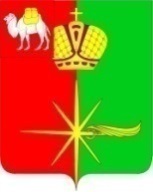 АДМИНИСТРАЦИЯ КАРТАЛИНСКОГО ГОРОДСКОГО ПОСЕЛЕНИЯЧЕЛЯБИНСКОЙ ОБЛАСТИПОСТАНОВЛЕНИЕОб утверждении отчета об исполнении бюджета Карталинского городского поселения за 1 квартал 2021 годаВ соответствии с пунктом 5 статьи 44 Положения «О бюджетном процессе в Карталинском городском поселении», утвержденного Решением Совета депутатов Карталинского городского поселения от 26.12.2014г. № 93 (с изменениями и дополнениями),администрация Карталинского городского поселения ПОСТАНОВЛЯЕТ:Утвердить отчет об исполнении бюджета Карталинского городского поселения за 1 квартал 2021 года в соответствии с бюджетной классификацией Российской Федерации по доходам в сумме 20878,6 тыс. рублей, по расходам в сумме 20961,2 тыс. рублей с превышением расходов над доходами (дефицит) в сумме 82,6 тыс. рублей со следующими показателями:по доходам бюджета поселения по кодам классификации доходов бюджетов за 1 квартал 2021 года согласно приложению 1 к настоящему постановлению;по расходам бюджета поселения по разделам и подразделам классификации расходов бюджетов за 1 квартал 2021 года согласно приложению 2 к настоящему постановлению;по расходам бюджета поселения по ведомственной структуре расходов бюджета за 1 квартал 2021 года согласно приложению 3 к настоящему постановлению;по источникам финансирования дефицита бюджета поселения по кодам классификации источников финансирования дефицитов бюджетов за 1 квартал 2021 года согласно приложению 4 к настоящему постановлению.2Направить отчет об исполнении местного бюджета за 1 квартал 2021 года в Совет депутатов Карталинского городского поселения и Контрольно-счетную палату Карталинского муниципального района.Разместить настоящее постановление на официальном сайте администрации Карталинского городского поселения.Контроль за исполнением настоящего постановления оставляю за собой.Глава Карталинскогогородского поселения								  В.Н. Верета               ПРИЛОЖЕНИЕ 1к постановлению администрацииКарталинского городского поселенияот___22.04.___ 2021 года №__138___Доходы бюджета поселения по кодам классификации доходов бюджетов за 1 квартал 2021 года тыс. руб.   ПРИЛОЖЕНИЕ 2к постановлению администрацииКарталинского городского поселенияот___22.04.___ 2021 года №__138___Расходы бюджета поселения по разделам и подразделам классификации расходов бюджетов за 1 квартал 2021 годатыс. руб.   ПРИЛОЖЕНИЕ 3к постановлению администрацииКарталинского городского поселенияот___22.04.___ 2021 года №__138___Расходы бюджета поселения по ведомственной структуре расходов бюджета  за 1 квартал 2021 годатыс. руб.   ПРИЛОЖЕНИЕ 4к постановлению администрацииКарталинского городского поселенияот___22.04.__ 2021 года № __138___Источники финансирования дефицита бюджета поселения по кодам классификации источников финансирования дефицитов бюджетов                  за 1 квартал 2021 года                                                                                                                   тыс. руб.«___22____»____04____2021 г.___138____г. КарталыКод бюджетной классификации Российской ФедерацииНаименование показателяСуммаВСЕГО20 878,60000 1 00 00000 00 0000 000Налоговые и неналоговые доходы14 054,90000 1 01 00000 00 0000 000Налоги на прибыль, доходы9 312,20000 1 01 02000 01 0000 110Налог на доходы физических лиц9 312,20000 1 03 00000 00 0000 000Налоги на товары (работы, услуги), реализуемые на территории Российской Федерации1 911,20000 1 03 02000 01 0000 110Акцизы по подакцизным товарам (продукции) производимым на территории Российской Федерации1 911,20000 1 05 00000 00 0000 000Налоги на совокупный доход8,50000 1 05 03000 01 0000 110Единый сельскохозяйственный налог8,50000 1 06 00000 00 0000 000Налоги на имущество1 669,20000 1 06 01000 00 0000 110Налог на имущество физических лиц378,60000 1 06 06000 00 0000 110Земельный налог1 290,60000 1 07 00000 00 0000 000Налоги, сборы и регулярные платежи за пользование природными ресурсами227,40000 1 07 01000 01 0000 110Налог на добычу полезных ископаемых227,40000 1 11 00000 00 0000 000Доходы от использования имущества, находящегося в государственной и муниципальной собственности492,60000 1 11 00000 00 0000 000Доходы от использования имущества, находящегося в государственной и муниципальной собственности492,60000 1 11 00000 00 0000 000Доходы от использования имущества, находящегося в государственной и муниципальной собственности492,60000 1 11 05013 13 0000 120Доходы, получаемые в виде арендной платы за земельные участки, государственная собственность на которые не разграничена и которые расположены в границах городских поселений, а также средства от продажи права на заключение договоров аренды указанных земельных участков254,70000 1 11 05075 13 0000 120Доходы от сдачи в аренду имущества, составляющего казну городских поселений (за исключением земельных участков)237,90000 1 14 00000 00 0000 000Доходы от продажи материальных и нематериальных активов433,80000 1 14 06013 13 0000 430Доходы от продажи земельных участков, государственная собственность на которые не разграничена и которые расположены в границах городских поселений433,80000 2 00 00000 00 0000 000Безвозмездные поступления6 823,70000 2 02 00000 00 0000 000Безвозмездные поступления от других бюджетов бюджетной системы Российской Федерации2 038,20000 2 02 16001 13 0000 150Дотации бюджетам городских поселений на выравнивание бюджетной обеспеченности из бюджетов муниципальных районов2 038,20000 2 18 60010 13 0000 150Доходы бюджетов городских поселений от возврата остатков субсидий, субвенций и иных межбюджетных трансфертов, имеющих целевое назначение, прошлых лет из бюджетов муниципальных районов4 785,50НаименованиеКод классификации расходов бюджетовКод классификации расходов бюджетовСуммаНаименованиеразделподразделВСЕГО20 961,20Общегосударственные вопросы01002 724,40Функционирование высшего должностного лица субъекта Российской Федерации и муниципального образования0102453,00Функционирование законодательных (представительных) органов государственной власти и представительных органов муниципальных образований0103220,50Функционирование Правительства Российской Федерации, высших исполнительных органов государственной власти субъектов Российской Федерации, местных администраций0104965,20Обеспечение деятельности финансовых, налоговых и таможенных органов и органов финансового (финансово-бюджетного) надзора0106261,70Другие общегосударственные вопросы0113824,00Национальная экономика04003 000,00Дорожное хозяйство (дорожные фонды)04093 000,00Жилищно-коммунальное хозяйство050010 286,80Жилищное хозяйство0501106,80Коммунальное хозяйство05022 520,00Благоустройство05036 320,00Другие вопросы в области жилищно-коммунального хозяйства05051 340,00Культура и кинематография08004 800,00Культура08014 500,00Другие вопросы в области культуры, кинематографии0804300,00Физическая культура и спорт1100150,00Массовый спорт1102150,00Наименование кодаКод классификации расходов бюджетовКод классификации расходов бюджетовКод классификации расходов бюджетовСуммаНаименование кодаведомстворазделподразделВСЕГО20 961,20Администрация Карталинского городского поселения66720 715,40Общегосударственные вопросы66701002 478,60Функционирование высшего должностного лица субъекта Российской Федерации и муниципального образования6670102453,00Функционирование Правительства Российской Федерации, высших исполнительных органов государственной власти субъектов Российской Федерации, местных администраций6670104965,20Обеспечение деятельности финансовых, налоговых и таможенных органов и органов финансового (финансово-бюджетного) надзора6670106261,70Другие общегосударственные вопросы6670113798,70Национальная экономика66704003 000,00Дорожное хозяйство (дорожные фонды)66704093 000,00Жилищно-коммунальное хозяйство667050010 286,80Жилищное хозяйство6670501106,80Коммунальное хозяйство66705022 520,00Благоустройство66705036 320,00Другие вопросы в области жилищно-коммунального хозяйства66705051 340,00Культура, кинематография66708004 800,00Культура66708014 500,00Другие вопросы в области культуры, кинематографии6670804300,00Физическая культура и спорт6671100150,00Массовый спорт6671102150,00Совет депутатов Карталинского городского поселения668245,80Общегосударственные вопросы6680100245,80Функционирование законодательных (представительных) органов государственной власти и представительных органов муниципальных образований6680103220,50Другие общегосударственные вопросы668011325,30Код бюджетной классификации Российской ФедерацииНаименование источника средствСумма667 01 05 02 01 13 0000 610Уменьшение прочих остатков денежных средств бюджетов городских поселений14174,27